EnglishCanBeFun
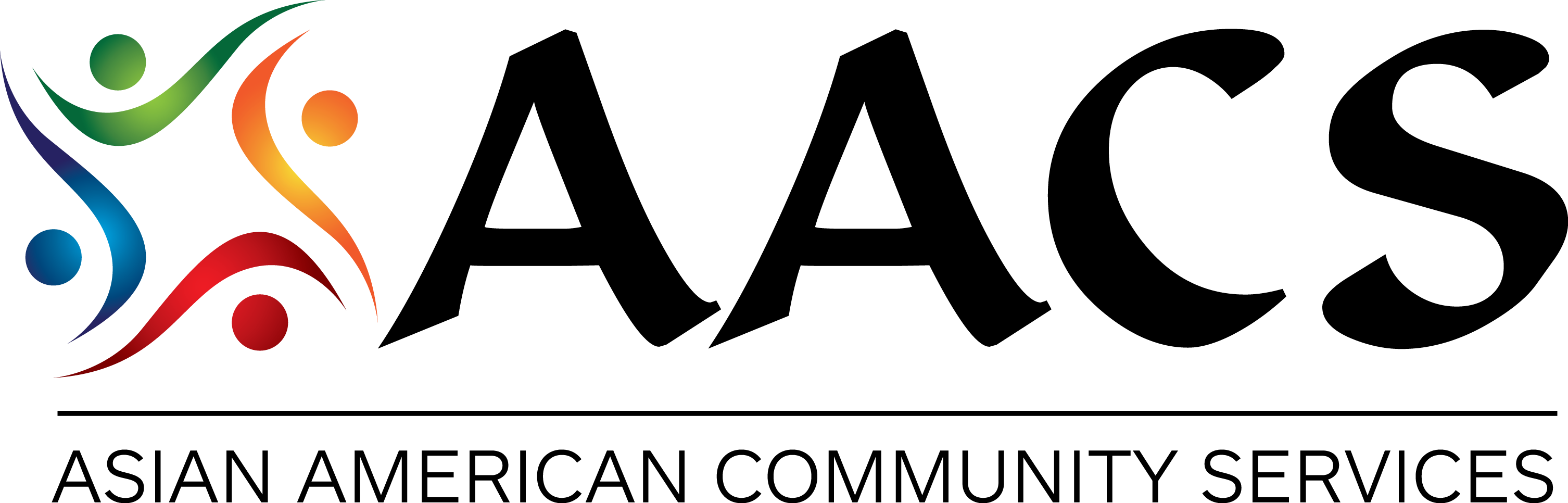 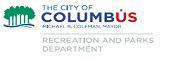 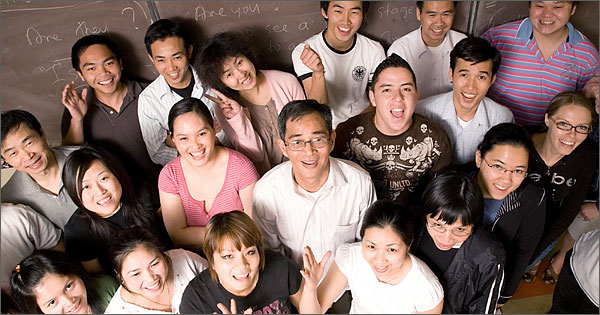 Help immigrants get ready to learn:			Reading		Writing			Listening		SpeakingFive different levels:Basic, low-Intermediate, Intermediate, High-Intermediate & AdvancedWhen: January 05 2015 – March 20 2015Monday, Tuesday, Wednesday, Thursday, & Friday (10am-12pm) (Registration Fee: $25/class) Where: 4700 Reed Rd. Suite B, Upper Arlington OH
Contact us to register or more informationPyowook Han (phan@aacsohio.org or 614-220-4023 ext 227)
phan@aacsohio.org614-220-4023 x 227phan@aacsohio.org614-220-4023 x 227eswick@aacsohio.org614-220-4023 x 226eswick@aacsohio.org614-220-4023 x 226